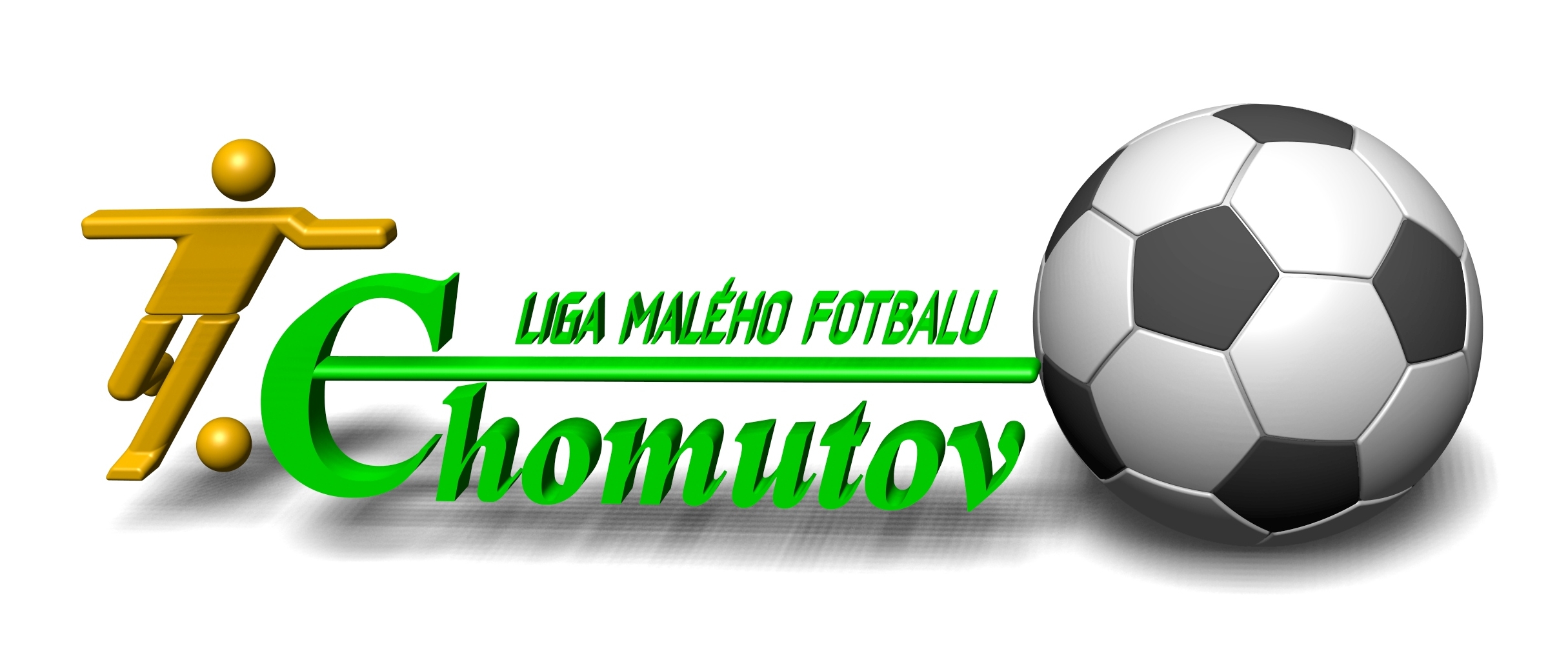 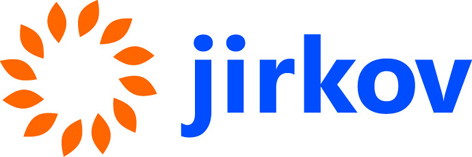 23. ročník turnaje ve futsalu		      14. a 15. července  2018 hlavní travnaté fotbalové hřiště v Březenci u JirkovaR  O  Z  L  O  S  O  V  Á  N  Í Ranní část (8,00 - 12,30 hod) :	SKUPINA  A 		 1. FC BANÍK CHOMUTOV2. CHELSEA CHOMUTOV3. QARK S.R.O.4. ČECHIE HRUŠOVANY	SKUPINA   B		 1. JABLÍČKA CHOMUTOV2. ŠAVLE 213. TOYODA GOSEI - NEPÁL4. GENERALI	SKUPINA   C		 1. STRUPČICE MOST2. RN STŘECHY3. TOYODA GOSEI4. SEA TORPÉDO CHOMUTOV	SKUPINA   D	1. AUTO MACÁK2. POLÁK AKUSTIKA3. AS GRÊMIO CHOMUTOV4. 1.PRAŽSKÁ STAVEBNÍOdpolední část (13,00 - 17,30 hod):SKUPINA   E1. ATLANTIC RAKOVNÍK2. B.E.K. - UNIQUE3. FK SOSANI KLÁŠTEREC N. OHŘÍ4. BENFIKA CHOMUTOV	SKUPINA   F	1. VAMIRO CHOMUTOV2. TÝM SNŮ3. TT – ZELENÁČI CHOMUTOV4. FC CITIZENS	SKUPINA   G1. SOKOL ÚDLICE2. SOKOL BŘEZNO3. FC PARTHENÓN4. ZEROSPIEL TEPLICE	SKUPINA   H1. TECHNOLINE CHOMUTOV2. FC DEBAKL CHOMUTOV3. 1.FC KUNDRATICE4. SANTOS KADAŇ! Z každé sobotní skupiny postupují 3 mužstva do nedělních skupin !www.chlmf.cz www.facebook.com/chlmf www.facebook.com/chlmf cup 2018PROPOZICEVŠEOBECNÁ USTANOVENÍpořadatelem turnaje je Spolek Chomutovská liga malého fotbaluturnaj bude pořádán ve dnech 14. a 15. července 2018místo konání: hlavní travnaté hřiště v Březenci u Jirkovaorganizační výbor: vedoucí turnaje Jiří Kupec, členové Martin Jackl ,Roman Wirth,Petr Schlögl, Pavel Fárarozhodčí: rozhodčí CHLMFTECHNICKÁ USTANOVENÍpravidla futsalu FIFA (4 + 1)hrací doba je v sobotu 2x14 minut, v neděli 2x10 minut bez přestávkyvýhra 3 body, remíza 1 bod, prohra 0 bodůhraje se podle hracího řádu, čekací doba neexistuje, kontumace 3:0tresty 	-  žlutá karta - červená karta (2 minuty; dle pravidel malého fotbalu, o výši trestu pro hráče rozhodne komise turnaje podle závažnosti prohřešku)o pořadí ve skupinách rozhoduje 		1. počet bodů2. výsledek vzájemného zápasu (při rovnosti třech a více týmů určí pořadí mini tabulka.Vždy se první rozhoduje v minitabulce, i když v ní zbudou jen dvě mužstva) 3. brankový rozdíl (skóre)4. vyšší počet vstřelených branek5. lospři K.O. - systému se kopou 3 penalty, dále K.O. do rozhodnutíPODMÍNKY ÚČASTIkaždý evidovaný hráč na soupisce svého mužstva nesmí nastoupit za jiné mužstvo, ani po jeho vyřazenípřípadné protesty musí být podány neprodleně po skončení zápasu, protesty řeší komise složená z pořadatelů a rozhodčích, při protestu musí být složen vklad 200,- Kčje dovolena obuv: lisové a gumové kopačky, sálová obuv, turfy, botasky, zakázány jsou kopačky s kolíky!míče na turnaj zabezpečí CHLMF. V případě zakopnutí míče je provinivší se mužstvo povinno míč připravit do hry. Všichni hráči registrovaní na soupisce na turnaji hrají na vlastní nebezpečí a za případné úrazy apod. vedení Spolku Chomutovská liga malého fotbalu nenese žádnou odpovědnost.SYSTÉM TURNAJEmužstva byla rozlosována do 8 skupin po 4 mužstvech, kde hrají každý s každýmz každé sobotní skupiny postupují tři mužstva do nedělních osmifinálových skupinz každé nedělní osmifinálové skupiny postupují 2 mužstva do K.O. systému dále K.O. - systém Parkování je povoleno pouze na vyhrazeném parkovišti na spodním druhém hřišti. Jinak bude přivolaná Městská policie !! Za škodu na zaparkovaných autech nenese pořadatel odpovědnost, parkujte je v patřičné vzdálenosti od hracího hřiště ! Je zákaz rozdělávat oheň v celém areálu hřiště !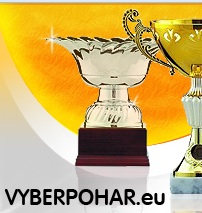 Jaroslav Bystřický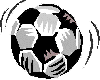 majitel firmy B.E.K. spol. s r.o. Chomutov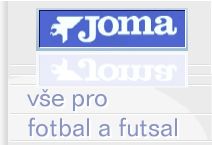 Karel Lipmann	spolumajitel firmy L.A. INTERIÉR s.r.o. Chomutov	                                                                   	                                           		restaurace MARACANA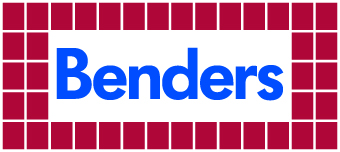 Střešní Betonová Krytina špičkové kvality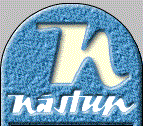 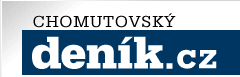 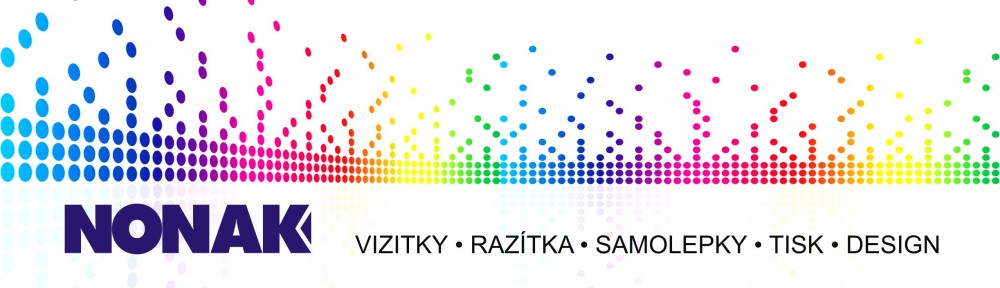 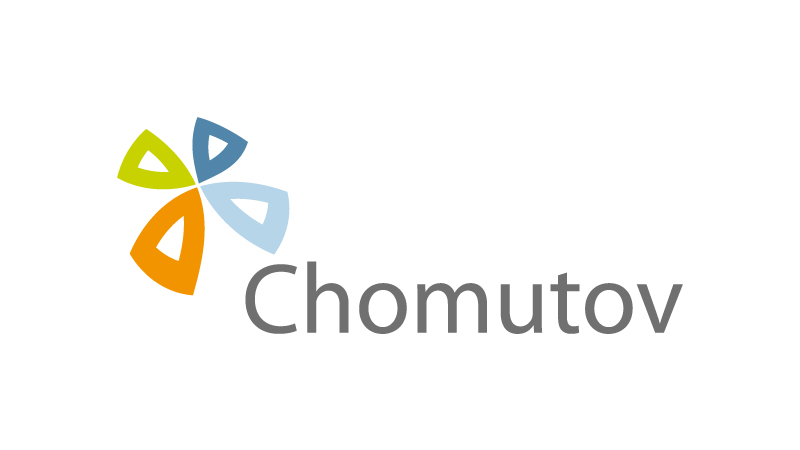 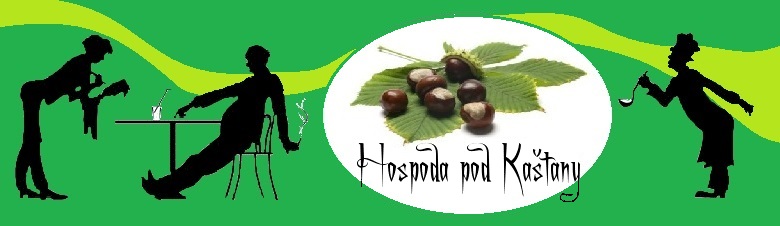 Vítězná mužstva předešlých ročníků CHLMF CUPU 1996	ČESKÁ POJIŠŤOVNA MOST		2007	L.A. INTERIÉR CHRONTOV 1997	RK CHMEL KADAŇ			2008  	ALTRYSS MOST1998	ZÁTIŠÍ RAKOVNÍK			2009	ALTRYSS MOST1999	AC ROSE KADAŇ				2010   	H. V. DOMOVINA Chomutov2000	ATLANTIC RAKOVNÍK			2011   	V. S. V. CHOMUTOV2001	ZA ZENITEM PRAHA			2012   	L.A. INTERIÉR CHRONTOŠ2002	ZA ZENITEM PRAHA	             	2013  	JABLÍČKA CHOMUTOV2003	RANGERS KADAŇ				2014  	BRISOMA CHOMUTOV2004	ZA ZENITEM PRAHA			2015    JABLÍČKA CHOMUTOV2005	ZA ZENITEM PRAHA			2016    VAMIRO CHOMUTOV	2006	ZA ZENITEM PRAHA			2017   JABLÍČKA CHOMUTOVHRACÍ  ŘÁD - Sobota ranní částHRACÍ  ŘÁD - Sobota ranní částHRACÍ  ŘÁD - Sobota ranní částHRACÍ  ŘÁD - Sobota ranní částČasy zápasůHřiště č.1Hřiště č.2Hřiště č.38,00  -   8,30A1 – A2A3 – A4B1 – B28,30  -   9,00B3 – B4C1 – C2C3 – C49,00  -   9,30D1 – D2D3 – D4A1 – A39,30  - 10,00A2 – A4B1 – B3B2 – B410,00 - 10,30C1 – C3C2 – C4D1 – D310,30 - 11,00D2 – D4A1 – A4A2 – A311,00 - 11,30B1 – B4B2 – B3C1 – C411,30 - 12,00C2 – C3D1 – D4D2 – D3HRACÍ  ŘÁD - Sobota odpolední částHRACÍ  ŘÁD - Sobota odpolední částHRACÍ  ŘÁD - Sobota odpolední částHRACÍ  ŘÁD - Sobota odpolední částČasy zápasůHřiště č.1Hřiště č.2Hřiště č.313,00 - 13,30E1 – E2E3 – E4F1 – F213,30 - 14,00F3 – F4G1 – G2G3 – G414,00 - 14,30H1 – H2H3 – H4E1 – E314,30 - 15,00E2 – E4F1 – F3F2 – F415,00 - 15,30G1 – G3G2 – G4H1 – H315,30 - 16,00H2 – H4E1 – E4E2 – E316,00 - 16,30F1 – F4F2 – F3G1 – G416,30 - 17,00G2 – G3H1 – H4H2 – H3